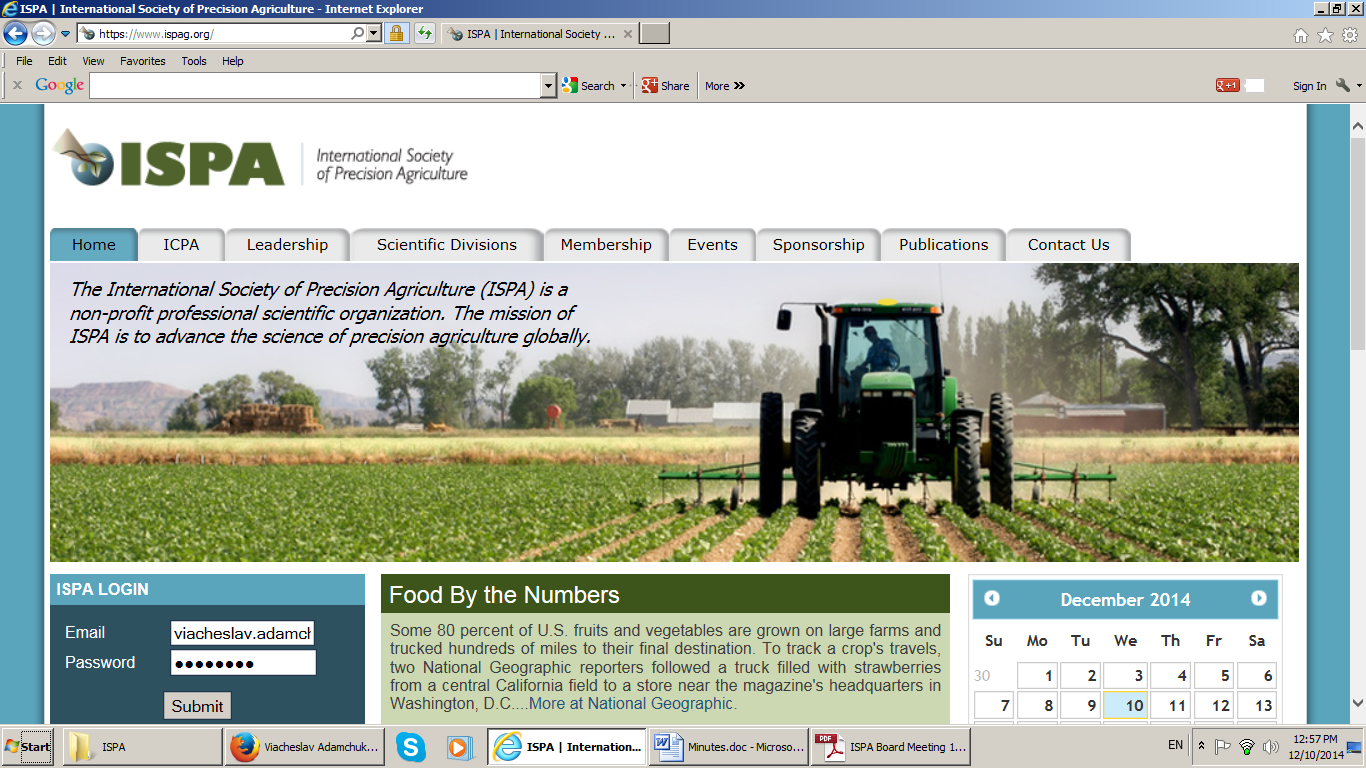 International Society of Precision Agriculture (ISPA) Board Meeting MinutesNovember 27, 2019Conference CallParticipants: Ian Yule, President; Jess Lowenberg DeBoer, President Elect; Ken Sudduth, Past-President; Nicolas Tremblay, Immediate Past President; Victor Alchanatis,  Secretary; Quentin Rund, Executive SecretaryCould not participate: Raj Khosla, Founding President; John Stafford Past President; Terry Griffin, Treasurer;Guest participant: Francesco Marinello – for the first part of the diacussionThe meeting started at 13:35 UTC-6Consultation for a roadmap for precision agriculture. 
Nicolas gave an intro and background. Francesco gave also an introduction. He wants ISPA to provide an umbrella to his initiative. The output of the initiative will be sent for publication.  Jess said that the community and PA journal do not like this type of papers. Ian is in favor to facilitate the process. Jess and Ian do not want to endorse the results without knowing them. But after they are there it can be considered. Nicolas will be the contact pointDiscussion without Francesco: Nicolas very positive and suggests to continue. Jess also positive about facilitating but not endorsing the results as a society. Ian is positive too and mentioned that the society can benefit out of it. Quentin and Ian propose to consider providing to a workshop at ISPA. Nicolas will lead it and will follow up.2020 ISPA conference:
Until the day of the board meeting, 58 abstracts were received. 
It was decided to extend the deadline until December 30th.Reviewing: Ian will assign reviewers.  Will start with the list of the reviewers from last reference.Quentin will make sure the community leaders are included in the list of reviewers. Exhibits and sponsors info is online. Quentin asked for leads for potential exhibits and sponsors. Nicolas has a list of companies that have not participated last time and wanted to participate this time. 
Nicolas will send the list to Quentin.Registration is online already. No one has registered yet. Tours are not included neither priced yet. Nobody has talked with David Mulla about it. There are suggestions for a tour from the economy dept. of University of Minnesota. 
Jess will forward the list to Quentin.Workshops: 
Nicolas will ask the community leaders for ideas. 
Victor will ask Yafit Cohen to send info about Google Earth Engine workshop in ECPA.Ian suggest to include technical sessions (not publishable papers) for the industry to present.Keynotes: Jess suggested to address the topic of precision ag. through the food chain, food agility: Proposed speakers: Simon Cook or David Lamb. Nicolas endorsed the potential speakers as well. Looked at the list from a previous ISPA board meeting. 
Agreed to start with:
Raj and David – evolution of PA and perhaps future
David Lamb – Food agility production process and consumer
Ian will contact them.Elections for board members:
Start from announcing in the newsletter on April .Awards: 
Start call for award nominations on January 1st 2020. Next ISPA board meeting: December 10th ,2019 Meeting adjourned 15:00 UCT-6.Jess will send a note on Bulgarian ...???Summarized by Victor
* Blue – action items
* Green – decisions